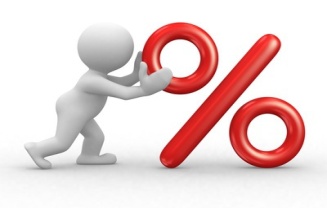 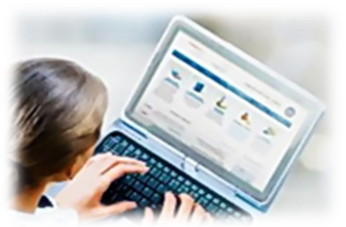 www.nalog.ru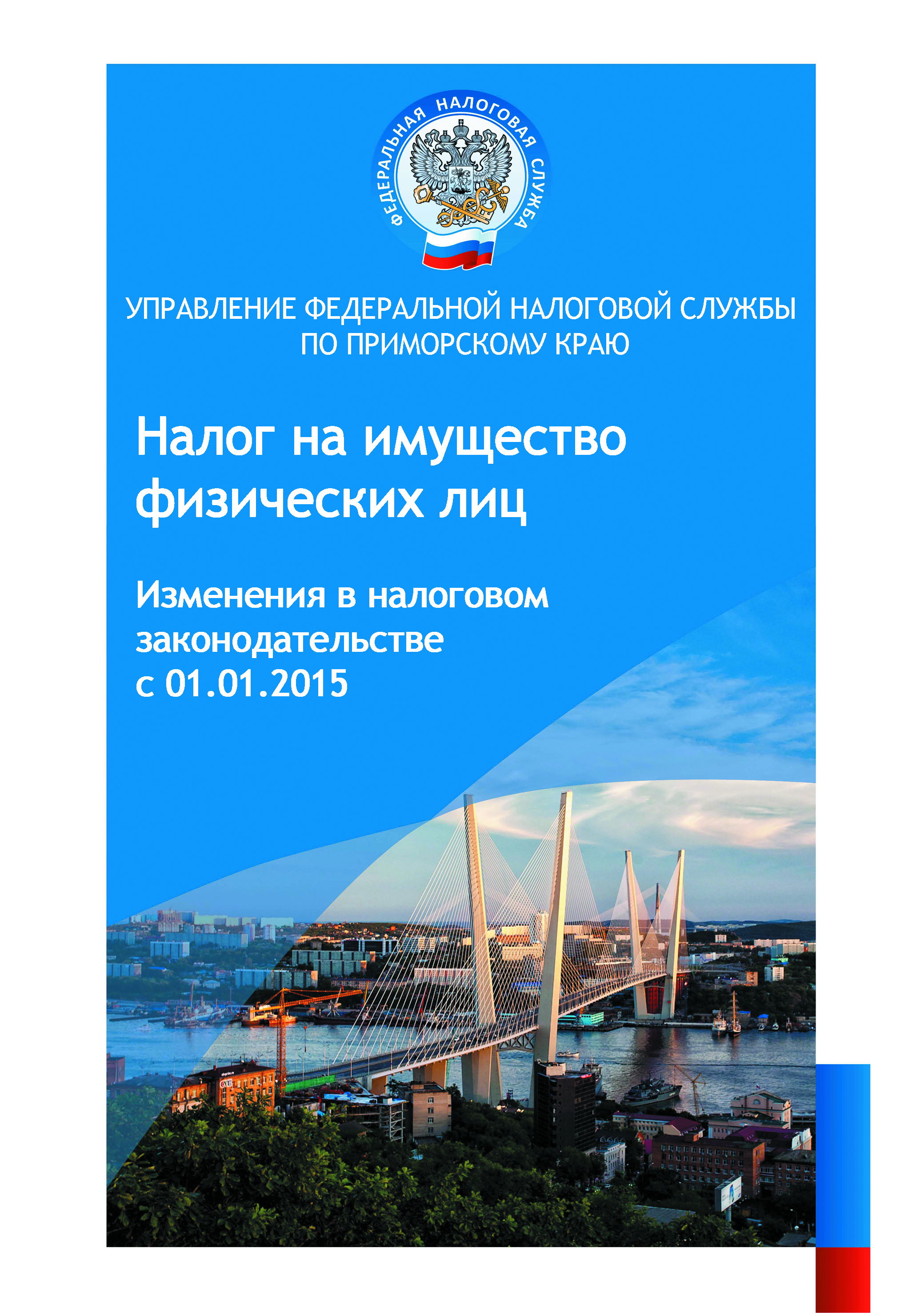 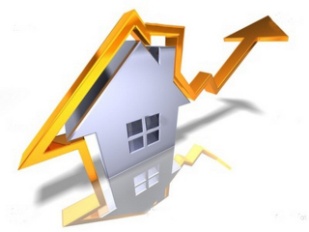 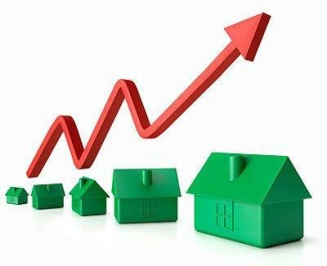 